Муниципальное бюджетное дошкольное образовательное учреждение – детский сад комбинированного вида №3 Барабинского района Новосибирской области Проект«Неделя доброты и милосердия»                     Средняя комбинированная группа № 6 «Огонек»Выполнил:Миронченко О.В.воспитатель2021Вид проекта: социально – практический – творческийУчастники проекта: воспитанники средней группы, родители, воспитатель группы.Длительность проекта - краткосрочный (одна неделя)Актуальность проекта: основы духовно – нравственной культуры личности формируются в дошкольном детстве, когда ребёнок взаимодействует с окружающим миром на основе естественной потребности в прочувствовании, познании, осмыслении. Дошкольника необходимо научить отличать доброе от злого, хорошее от плохого, привить социально приемлемое поведение и отучить от порицаемых обществом поступков.Цель проекта: Создание необходимых условий для обеспечения полноценного развития детей с ОВЗ, углубление представления детей о доброте, как о нравственном качестве. Задачи проекта:- формировать доброжелательные дружеские взаимоотношения между детьми;- воспитывать умение оценивать поступки окружающих;- развивать негативное восприятие и отношение к плохим поступкам в жизни и в литературных произведениях;- поощрять стремление ребенка совершать добрые поступки;- развивать представления детей о понятиях «добро» и «зло», их важности в жизни людей- углублять представление детей о доброте, как о ценном, неотъемлемом качестве человека.Этапы проекта.Подготовительный этап:- подобрала методическую и художественную литературу о доброте: стихи, рассказы, сказки, дидактические игры по теме проекта, картины, фотографии, иллюстрации; - разработала занятия, тематические беседы;- подготовила музыкальный репертуар.Основной этап реализации проекта:Выставки рисунков в приёмной «Доброта спасет мир»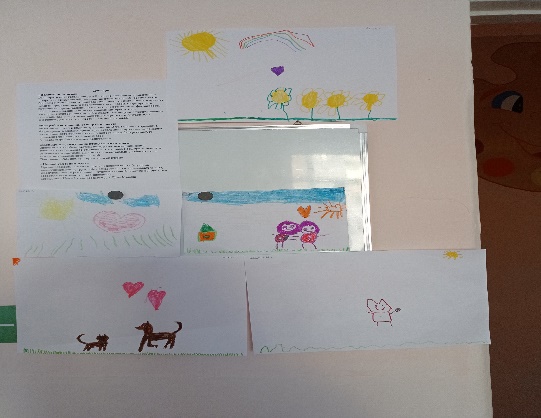 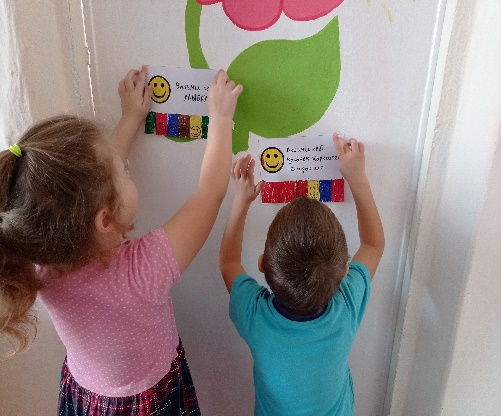      Беседа «Что такое доброта», обсуждение «Что доброго мы сделали вчера и можем сделать сегодня?». Сделали «Дерево добрых дел»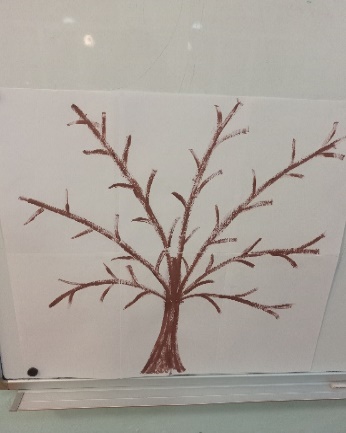 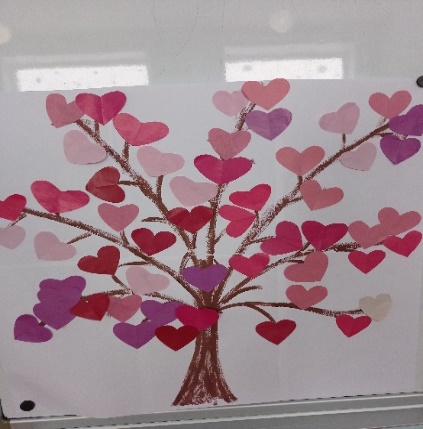                               Дидактическая игра «Цветок доброты»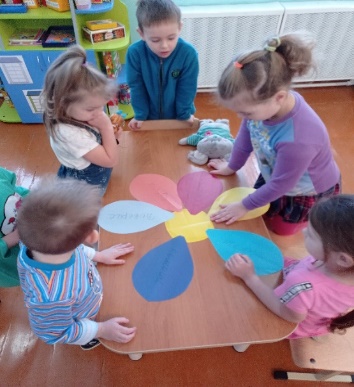 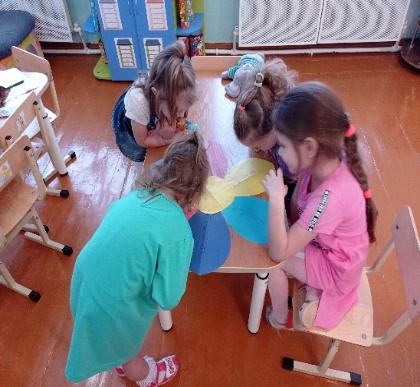                                          Акция «Подари улыбку»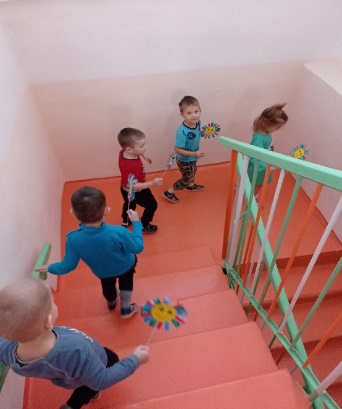 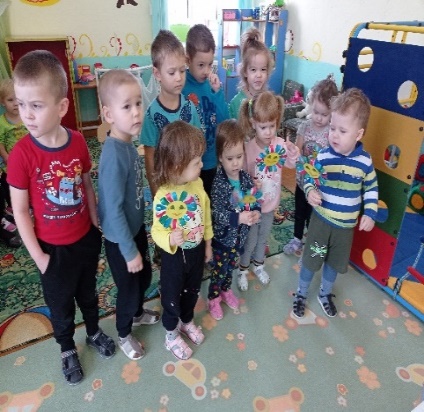 Обыгрывание сказки «лисичка сестричка и серый волк»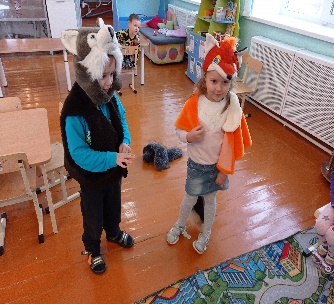 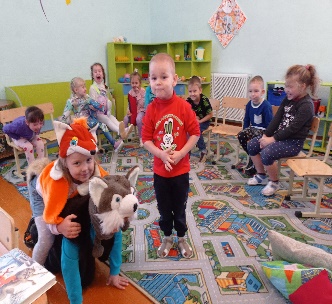   Конкурс коллажей «Посмотри вокруг – ты не одинок, друг!».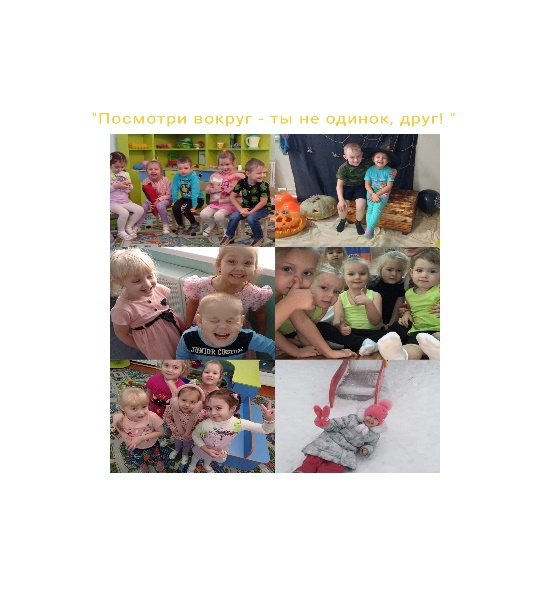 Слушание песен о добре и дружбе: «Дорогою добра», «Доброта» (из мультфильма про Фунтика), Барбарики «Доброта», «Ярко солнце светит» (Кот Леопольд), «Улыбка», «Если добрый ты».Участие в конкурсе декоративно-прикладного творчества «Символ 2022 года».Чтение художественной литературы: «Три сына», «Два жадных медвежонка», «Доброе утро», «Самые добрые сказки», «Вовка – добрая душа», «Подарок», «Добрые слова», «Ежели вы вежливы».Ожидаемый результат:Дети:- понимают, что такое «зло», «добро», «дружба», «хороший поступок», «плохой поступок», «добрый человек», «злой человек».- знают, что такое «добрые и вежливые слова».- научились понимать настроение других, выражать свое настроение при помощи красок.3. Заключительный этап.Данный проект расширил представления дошкольников о доброте, её роли в жизни каждого человека. Дети научились проявлять сочувствие, сострадание, милосердие, отзывчивость. Появилось желание делать добро, помогать ближним. В группе укрепились дружественные отношения между детьми, создалась доброжелательная атмосфера. Дети активно участвовали во всех этапах проекта, радовались выполненным ими добрым поступкам.  Список литературы.Петрова В.И., Стульник Т.Д. Нравственное воспитание в детском саду. М.: Мозаика-синтез, 2008.Соколова, Е.Р. Формирование чувства отзывчивости у детей дошкольного возраста: метод.-практич. пособие / Е.Р. Соколова – Москва, Учитель, 2016